О рассмотрении отчета главы муниципального образования Сорочинский городской округ Оренбургской области           «О результатах своей деятельности,                           о деятельности местной администрации               и иных подведомственных ей органов местного самоуправления за 2020 год»На основании статей 12 и 132 Конституции Российской Федерации, руководствуясь Федеральным законом от 06.10.2003 №131-ФЗ «Об общих принципах организации местного самоуправления в Российской Федерации», статьей 27 Устава муниципального образования Сорочинский городской округ Оренбургской области, руководствуясь Положением о порядке предоставления и рассмотрения ежегодного отчета главы муниципального образования Сорочинский городской округ Оренбургской области о результатах деятельности администрации муниципального образования Сорочинский городской округ Оренбургской области, утвержденного решением Сорочинского городского Совета от 31.01.2017 № 235 (с учетом изменений и дополнений), Совет депутатов муниципального образования Сорочинский городской округ Оренбургской области РЕШИЛ:Деятельность главы муниципального образования Сорочинский городской округ Оренбургской области за 2020 год оценить удовлетворительно.Установить, что настоящее решение вступает в силу со дня его подписания и подлежит официальному опубликованию.Контроль за исполнением настоящего решения возложить на постоянную депутатскую комиссию по правовым вопросам и территориальному общественному самоуправлению.Председатель Совета депутатов муниципального образования Сорочинский городской округ Оренбургской области                      С.В. Фильченко 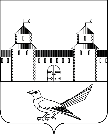 СОВЕТ ДЕПУТАТОВМУНИЦИПАЛЬНОГО ОБРАЗОВАНИЯСОРОЧИНСКИЙ ГОРОДСКОЙ ОКРУГОРЕНБУРГСКОЙ ОБЛАСТИ(IV СЕССИЯ ШЕСТОГО СОЗЫВА)РЕШЕНИЕот 19 февраля 2021 года № 33